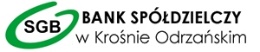 WNIOSEK O UMOŻLIWIENIE UDZIAŁU W ZEBRANIU GRUPY CZŁONKOWSKIEJZA POŚREDNICTWEM ŚRODKÓW KOMUNIKOWANIA SIĘ NA ODLEGŁOŚĆ )DANE CZŁONKA   (wypełnić drukowanymi literami)Wyrażam zgodę na przetwarzanie niżej wymienionych danych osobowych przez Bank Spółdzielczy w Krośnie Odrzańskim, jako Administratora danych osobowych, zgodnie z Rozporządzeniem Parlamentu Europejskiego i Rady (UE) 2016/679 z dnia 27 kwietnia 2016r. w sprawie ochrony osób fizycznych w związku z przetwarzaniem danych osobowych i w sprawie swobodnego przepływu takich danych, w celu:zwołania i zawiadamiania o Zebraniu Przedstawicieli Banku   albo Zebraniach Grup Członkowskich przy wykorzystaniu środków bezpośredniego porozumiewania się na odległość w okresie obowiązywania stanu zagrożenia epidemicznego, stanu epidemii, stanu wyjątkowego albo stanu klęski żywiołowej oraz w okresie do 90 dni następujących po ich odwołaniu,przesyłania materiałów będących przedmiotem Zebrania Przedstawicieli albo Zebrania Grupy Członkowskiej w okresie obowiązywania stanu zagrożenia epidemicznego, stanu epidemii, stanu wyjątkowego albo stanu klęski żywiołowej oraz w okresie do 90 dni następujących po ich odwołaniu,umożliwienia mi podejmowania uchwał Zebrania Przedstawicieli albo Zebrania Grupy Członkowskiej w trybie pisemnym lub przy wykorzystaniu środków bezpośredniego porozumiewania się na odległość; w okresie obowiązywania stanu zagrożenia epidemicznego, stanu epidemii, stanu wyjątkowego albo stanu klęski żywiołowej oraz w okresie do 90 dni następujących po ich odwołaniu.Zgodę wyrażam dobrowolnie i wiem, że przysługuje mi prawo jej wycofania w każdym momencie. Podstawę prawną przetwarzania moich danych osobowych stanowi niniejsza zgoda. Ponadto oświadczam, że zostałam/em poinformowana/y o przysługujących mi uprawnieniach: prawie dostępu do moich danych, do sprostowania/uzupełnienia danych, do usunięcia danych, do ograniczenia przetwarzania, sprzeciwu wobec przetwarzania danych, złożenia skargi do Prezesa Urzędu Ochrony Danych Osobowych, możliwości kontaktu z Inspektorem Ochrony Danych pod adresem: iod@bskrosno.pl lub pisemnie (na adres siedziby Banku)PodpisINFORMACJA O PRZETWARZANIU DANYCH w procesie zwołania i zorganizowania Zebrania Grup Członkowskich Banku w trybie zdalnymNa podstawie art. 13 Rozporządzenia Parlamentu Europejskiego i Rady (UE) 2016/679 w sprawie ochrony danych osobowych osób fizycznych w związku z przetwarzaniem danych osobowych i w sprawie swobodnego przepływu takich danych oraz uchylenia dyrektywy 95/46/WE (ogólne rozporządzenie o ochronie danych osobowych, dalej: Rozporządzenie) Bank Spółdzielczy w Krośnie Odrzańskim informuje o zasadach przetwarzania danych osobowych:Imię i Nazwisko Członka BankuNazwa  firmy, będącej Członkiem BankuImię i Nazwisko pełnomocnika (w przypadku gdy członkiem Banku jest osoba prawna)Adres zamieszkania / siedzibyPESEL / REGON / KRSAdres e-mailNr telefonu (do kontaktu)Administrator danych - Dane kontaktoweAdministratorem danych jest Bank Spółdzielczy w Krośnie Odrzańskim, wpisany do Krajowego Rejestru Sądowego – Rejestru Przedsiębiorców prowadzonego przez Sąd Rejonowy w Zielonej Górze pod numerem KRS 0000076861, REGON 000510876, NIP 9260000349, kontakt telefoniczny: 68 383 5192 , email: centrala@bskrosno.pl, zwany dalej „Bankiem”.Inspektor Ochrony DanychW Banku został wyznaczony Inspektor Ochrony Danych, z którym można się skontaktować poprzez adres poczty elektronicznej: iod@bskrosno.pl lub pisemnie (na adres siedziby Banku).  Z Inspektorem Ochrony Danych można się kontaktować we wszystkich sprawach dotyczących przetwarzania danych osobowych oraz korzystania z praw związanych z przetwarzaniem danych. Cele przetwarzania oraz podstawa prawna przetwarzaniaDane osobowe będą przetwarzane przez Bank w celu:realizacji obowiązków wynikających z obowiązujących przepisów prawa, w tym w szczególności : prawa spółdzielczego, prawa bankowego, zwołania i zorganizowania Zebrania Grup Członkowskich przy wykorzystaniu środków bezpośredniego porozumiewania się na odległość zgodnie z art. 2b ust. 4 i 5 ustawy z dnia 7 grudnia 2000r. o funkcjonowaniu banków spółdzielczych, ich zrzeszaniu się i bankach zrzeszających;Podstawę prawną przetwarzania danych osobowych członka organu Banku stanowią:ustawa - prawo spółdzielcze ustawa - prawo bankowe ustawa – o funkcjonowaniu banków spółdzielczych , ich zrzeszaniu się i bankach zrzeszających,art. 6 ust. 1 lit a Rozporządzenia tj.  dobrowolnie wyrażona zgoda Okres, przez który dane będą przechowywaneDane osobowe w postaci adresu mailowego oraz numeru telefonu członka Banku będą przechowywane do momentu wygaśnięcia obowiązku przechowywania tych danych, wynikającego z przepisów szczególnych Odbiorcy danychDane są przeznaczone dla Banku dla celów kontaktowych oraz mogą być przekazane następującym odbiorcom: podmiotom i organom, którym Bank jest zobowiązany lub upoważniony udostępnić dane osobowe na podstawie powszechnie obowiązujących przepisów prawa, podmiotom świadczącym usługi na rzecz Banku, którym Bank udostępni  dane osobowe członków Banku , w zakresie niezbędnym do świadczenia usługi .Prawa osoby, której dane dotycząPrzysługuje Pani/Panu prawo do: dostępu do Pani/Pana danych osobowych, żądania ich sprostowania, usunięcia, ograniczenia przetwarzania, sprzeciwu wobec przetwarzania danychna warunkach określonych w Rozporządzeniu.Przysługuje Pani/Panu również prawo do wniesienia skargi do organu nadzorczego – Prezesa UODO w sytuacji, gdy istnieje podejrzenie, że przetwarzanie Pani/Pana danych osobowych narusza przepisy o ochronie danych osobowych.Obowiązek podania danych osobowychPodanie przez Panią/Pana danych osobowych jest wymogiem ustawowym wynikającym z przepisów prawa wskazanych w pkt III.Podanie w.w. danych jest dobrowolne, jednakże skutkiem odmowy podania danych jest brak możliwości uczestniczenia w Zebraniu Grupy Członkowskiej przy wykorzystaniu środków bezpośredniego porozumiewania się na odległość, brak możliwości podejmowania uchwał oraz brak możliwości otrzymania materiałów będących przedmiotem Zebrania.Przekazanie danych osobowych do państwa trzeciegoNie dotyczyZautomatyzowanie podejmowania decyzji, w tym profilowanieNie dotyczy